176,54,1,0,10,0,0,8,ＭＳ 明朝#（横書き）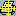 〒【送付先１・郵便番号】【送付先１・住所】【送付先１・マンション名】【送付先１・その他の送付先】176,93,1,0,10,0,0,8,ＭＳ 明朝#（横書き）【送付先１・氏名】　　【送付先１・担当者】